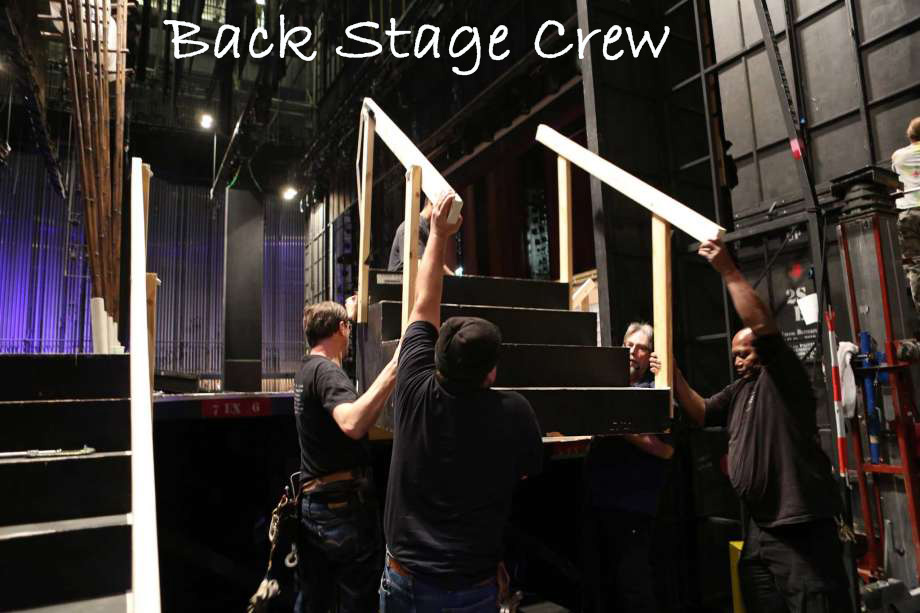 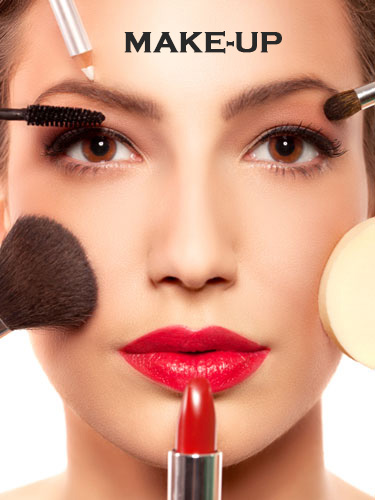 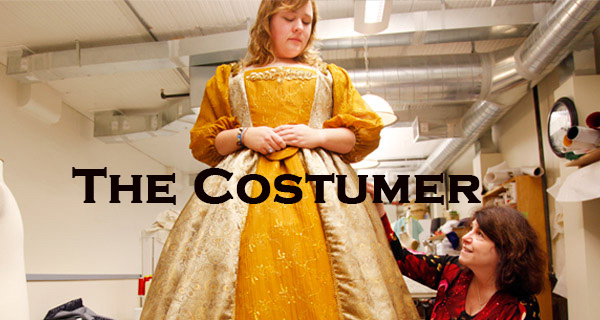 SPRING 2018 MUSICAL CREW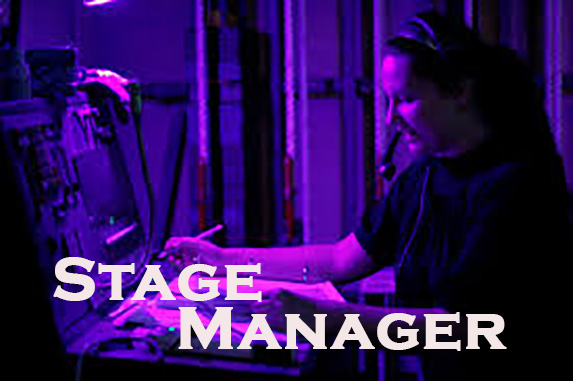 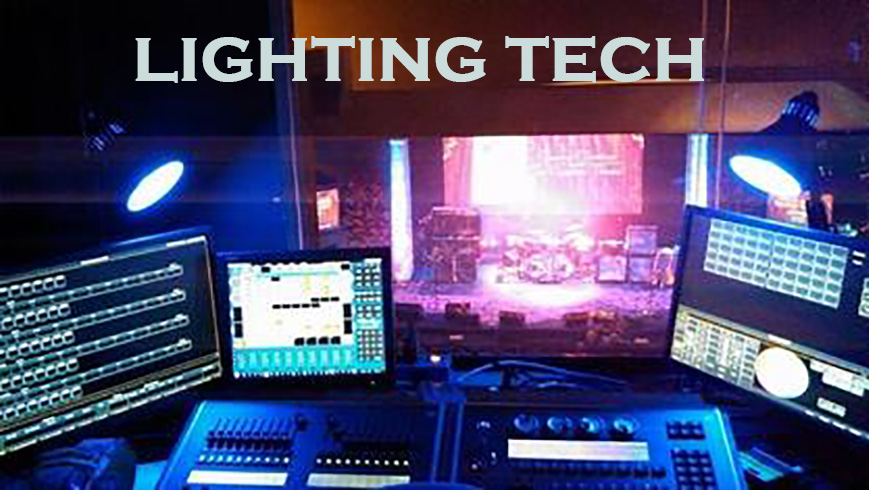 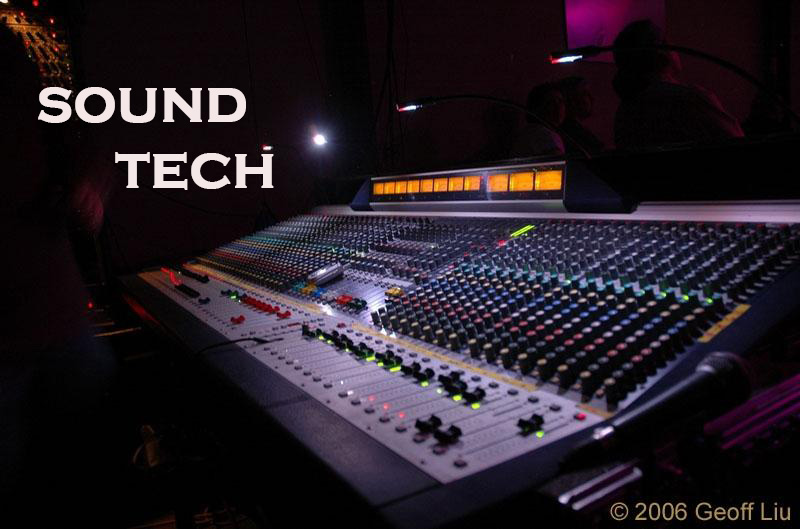 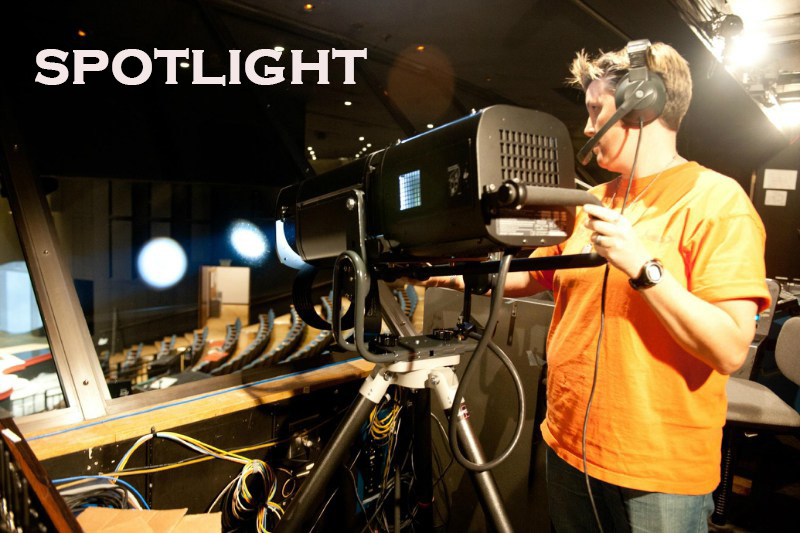 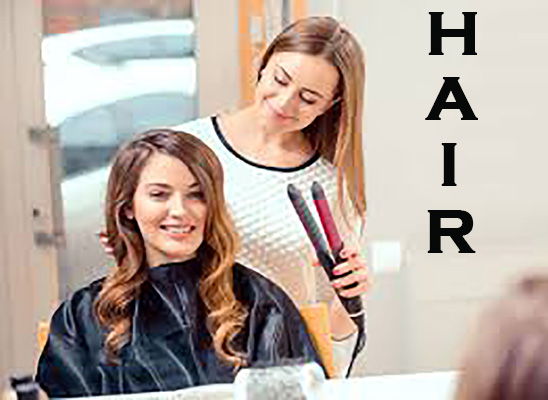 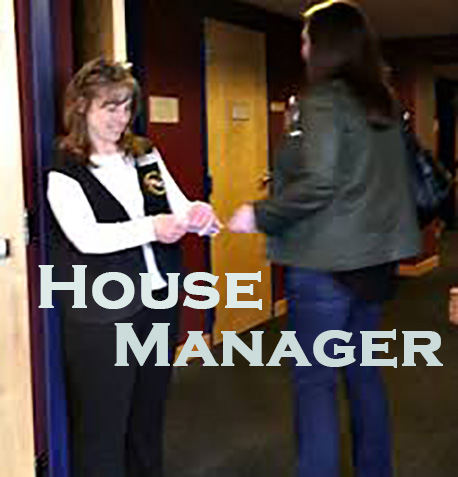 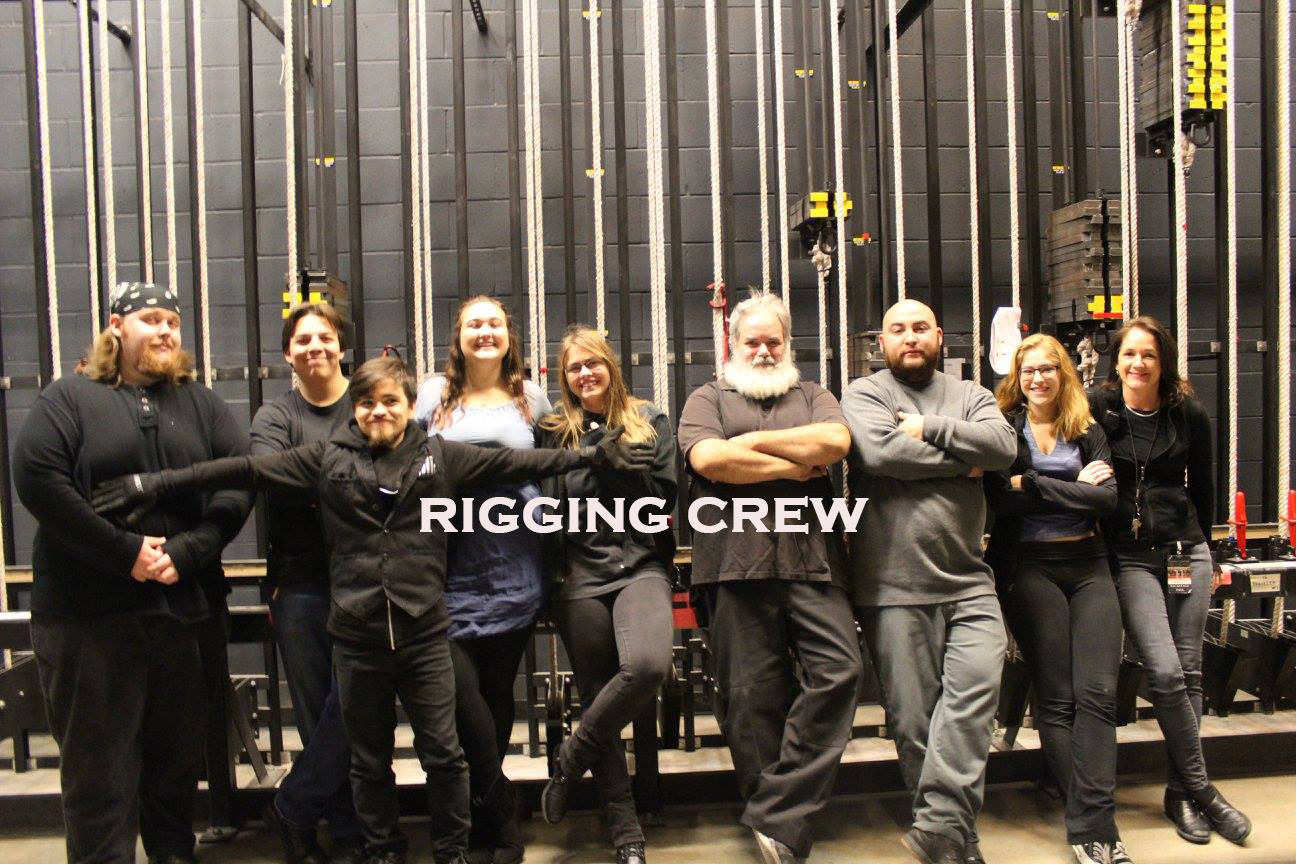 Welcome!	You’ve decided you’re interested in the world of tech and backstage. These are exciting positions that are essential to the production. Due to the importance of these positions you will be required to be as professional maintaining good grades as well as being able to attend rehearsals and the productions.Below you will find information about the many positions available for the Spring Musical Crew. Please read carefully before submitting your application.APPLICATION DUE DATE:  Thursday December 21, 2017InformationRehearsals*Dates are subject to change. You will receive an official schedule in February through email.January 8 – April 21: All Rehearsals:  Stage ManagerMarch 12 – April 21:  Backstage Crew and Technical Crew (Lights, Sound and SpotlightApril 2 – April 21: House ManagerApril 9 – April 21: Hair and Make-upApril 13 – April 21 Costumers *Rigging TBAMusical Performance DatesWednesday April 18:  7:00pmThursday April 19:	7:00pmFriday April 20:	7:00pmSaturday April 21:	2:00pm and 7:00pm **All rehearsals the week before the show and the week of the show are mandatory if you miss a rehearsal you will be removed from the show.Quitting/Failing Grades/ AttendanceGrades and attendance are an important factor in the process of the whole musical.  Not being able to maintain your grades or attendance is unacceptable and will not be tolerated.  The expected grades and attendance policies as well as any others are listed in the table below.  Grades:  D’s & F’s	Students will be removed from the show for a period of one week, during this period they have to get their grades up above a 60.During their one week absence they will hand in daily progress checks from their teacher(s) where they are receiving the failing grades.  Attendance: 		You cannot come to rehearsal when you miss a day of school.  Missing too many rehearsals mean that you cannot maintain your position, remember that an entire cast is depending on you.  Missing 5 rehearsals due to absences from school in a four week period will have you removed from the show.  This also includes attendance issues with the school day.  On your Crossepoint you should also have a printout of your attendance excused, absent and tardys. Quitting: 		If you quit or are removed from the show you will have to come in front of the board of appeals and present reasons why you should be allowed in this production for all the productions the next year.  You can be denied the ability to audition because of quitting or being removed. Tech:For students who are interested in working in the tech booth with either our lighting, spotlight or sound equipment.  These positions are as essential to the production as the actors are. These students will be working with $250,000.00 worth of electrical equipment and must be prepared to learn how to operate and treat this equipment. The students will be running the tech from the box with adult supervision.AdministrativeThe lead stage manager position is chosen by the Director with input from the Student Stage Manager Director. There are assistant stage manager positions available (there can be up to two of these depending on the size of the show and set.  There is also a House Manager position that will actually be working with our Parent and Student Publicity Directors.Property ChiefsThese students are in charge of the prop tables and must be responsible and organized.BackstageStudents will be moving and adjusting scenery as well as setting the stage for scenes. You must have all BLACK clothing.  Pants, socks and shirts in order to work backstage.CostumingIf you are good a sewing or repairing costumes or would like to help with quick changes back stage this is the position for you.Hair and Make-upThese students get to help create the character through designing and implementing hair and make-up choicesRiggingThis job involves heavy lifting.  The students doing rigging will be required to raise and lower backdrops continuously through-put the show. UshersDuring the musical seating for the performances is by ticket number and ushers will be expected to be able to seat audience members in seats as well as deal with other seating issues.Sarasota High School2018Spring MusicalName:  ________________________________________Grade:  _______Student Cell Phone Number:  ___________________________________Student Email Address:  _______________________________________Parent Cell Phone Number:  _________________________________Parent Email Address:  _____________________________________Are you in a Theater Class?  	YES		NOIf yes which one:  	Drama 1	Drama 2	Drama 3/4	Directing	Improv	Stage CraftAre you involved in Band?	YES		NOWhat is your after school schedule?What Shows are you interested in?___ Ast. Stage Manager		___ House Manager		___ Hair	___ Costumer				___ Lighting Tech   		___ Sound Tech  	___ Rigging				___ Backstage Crew		___ Make-up___ SpotlightHave you ever run tech or worked one of the positions above? Please list all jobs and places you worked at. We may contact past teachers and theater directors.  ________________________________________________________________________________________________________________________________________________________________________________________________________________________________________________________________________________________________________________________________________________________________________________Anything else we should know: _________________________________________________________________________________________________________________________________________________________________________________________________________________________________________________________________________________________________________________________________________________________________________________________________________I understand that I am applying for a tech or backstage position in the SHS 2018 Spring Musical and that I am not guaranteed a position.  I also acknowledge that my parent/guardian and I have read the entire application packet and understand the requirements listed in the packet. I understand that if I receive a position that I will make ALL rehearsals and performances. ____________________________________		 Student Signature____________________________________ Parent Signature_______________ Date	TimeMondayTuesdayWednesdayThursdayFriday2:30pm:3:00pm3:30pm4:00pm4:30pm5:00pm5:30pm6:00pm